Физика пәнінен                                                       7сынып «Физикалық шамалар мен өлшеулер» бөлімі бойынша жиынтық бағалауДескрипторСілтемелер: [1] https://ds05.infourok.ru/uploads/ex/1328/00008857-fe2f2d53/1/img14.jpg[2]  https://ds04.infourok.ru/uploads/ex/0546/000a8c95-07c53b88/img9.jpg[3]  https://ds01.infourok.ru/uploads/ex/0fbf/000084ee-e15d9d30/img9.jpg[4]  https://bigslide.ru/images/30/29559/960/img35.jpg«Физикалық шамалар мен өлшеулер» бөлімі бойынша жиынтық бағалаудың нәтижесіне қатысты ата-аналарға ақпарат ұсынуға арналғанРУБРИКАОқушының аты-жөні _________________________________________________ТақырыпХалықаралық бірліктер  жүйесі (SI).Өлшеулер мен есептеулердің дәлдігі.Үлкен және кіші сандарды ықшамдап жазуОқу мақсаты7.1.2.1  – физикалық шамаларды олардың SI- жүйесіндегі өлшем бірліктерімен сәйкестендіру;7.1.3.1 – дененің ұзындығын, көлемін, температурасын және уақытты өлшеу, өлшеу нәтижелерін аспаптардың қателіктерін есепке ала отырып жазу; 7.1.2.3 – үлкен және кіші сандарды жазған кезде еселік және үлестік қосымшаларды білу және қолдану: микро (μ), милли (m), санти (c), деци (d), кило (k) және мега (M);Бағалау критерийі-Физикалық шамаларды олардың ХБЖ- жүйесіндегі өлшем бірліктерімен сәйкестендіре алады.- Дененің ұзындығын, көлемін, температурасын және уақытты өлшеу, өлшеу нәтижелерін аспаптардың қателіктерін есепке ала отырып жазады;– Үлкен және кіші сандарды жазған кезде еселік және үлестік қосымшаларды білу және қолданады: микро (μ), милли (m), санти (c), деци (d), кило (k) және мега (M);Ойлау дағдыларының деңгейіБілу, түсіну, қолдануОрындау уақыты20 минутТапсырма №1 Физикалық шамалардың ХБЖ-жуйесінде өлшем бірліктерін сәйкестендір:Тапсырма №2 Дененің ұзындығын, көлемін, температурасын және уақытты өлше, өлшеу нәтижелерін аспаптардың қателіктерін есепке ала отырып жаз. Суретті жауабымен сәйкестеңдір.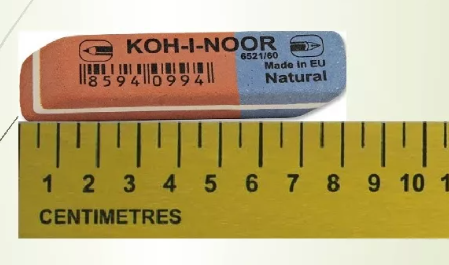 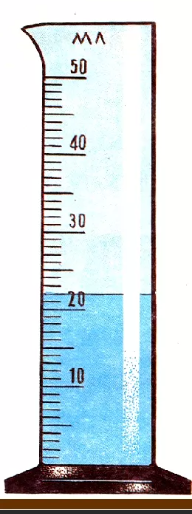 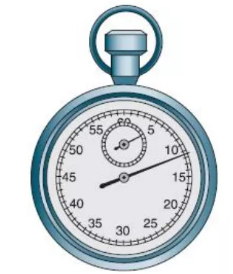 Сурет 1 [1]                                                                                                                        Сурет 2 [2]Сурет 3  [3]                                                                                                Сурет 4 [4]Тапсырма №3 Есепте: Ұзындық шамаларын ХБЖ жүйесіне  ауыстырТапсырма №1 Физикалық шамалардың ХБЖ-жуйесінде өлшем бірліктерін сәйкестендір:Тапсырма №2 Дененің ұзындығын, көлемін, температурасын және уақытты өлше, өлшеу нәтижелерін аспаптардың қателіктерін есепке ала отырып жаз. Суретті жауабымен сәйкестеңдір.Сурет 1 [1]                                                                                                                        Сурет 2 [2]Сурет 3  [3]                                                                                                Сурет 4 [4]Тапсырма №3 Есепте: Ұзындық шамаларын ХБЖ жүйесіне  ауыстырБағалау критерийіТапсырма №ДескрипторБаллБағалау критерийіТапсырма №Білім алушыБалл-Физикалық шамаларды олардың ХБЖ- жүйесіндегі өлшем бірліктерімен сәйкестендіре алады.1А) Масса шамасын ХБЖ жүйесінде өлшем бірлігіне сәйкестендіріп жаздыВ) Ұзындық шамасын ХБЖ жүйесінде өлшем бірлігіне сәйкестендіріп жазды11- Дененің ұзындығын, көлемін, температурасын және уақытты өлшеу, өлшеу нәтижелерін аспаптардың қателіктерін есепке ала отырып жазады;2Дененің ұзындығын өлшеді, өлшеу нәтижелерін аспаптардың қателіктерін есепке ала отырып жазды. Суретті жауабымен сәйкестеңдірді.                                                                             - Көлемін олшеді, өлшеу нәтижелерін аспаптардың қателіктерін есепке ала отырып жазды. Суретті жауабымен сәйкестеңдірді                                                                             -Температураны өлшеді, өлшеу нәтижелерін аспаптардың қателіктерін есепке ала отырып жазды. Суретті жауабымен сәйкестеңдірді.                                                                             - Уақытты өлшеді, өлшеу нәтижелерін аспаптардың қателіктерін есепке ала отырып жазды. Суретті жауабымен сәйкестеңдірді.                                                                             1111Үлкен және кіші сандарды жазған кезде еселік және үлестік қосымшаларды білу және қолданады: микро (μ), милли (m), санти (c), деци (d), кило (k) және мега (M);3Ұзындық шамаларын ХБЖ жүйесіне  ауыстырды:микро (μ),милли (m), санти (c), деци (d), кило (k)мега (M)  111111Жалпы балл:Жалпы балл:Жалпы балл:12БағалаукритерийіТапсырма №Оқу жетістіктерінің деңгейіОқу жетістіктерінің деңгейіОқу жетістіктерінің деңгейіТапсырма №ТөменОртаЖоғарыФизикалық шамаларды олардың ХБЖ- жүйесіндегі өлшем бірліктерімен сәйкестендіре алады.1Масса, ұзындық шамаларын ХБЖ жүйесінде өлшем бірлігіне сәйкестендіріп жаза алмайды, қате жібереді Масса, ұзындық шамаларын біледі, өлшемдерін біледі, бірақ жазғанда  қате жібереді Масса, ұзындық шамаларын ХБЖ жүйесінде өлшем бірлігіне сәйкестендіріп жаздыДененің ұзындығын, көлемін, температурасын және уақытты өлшеу, өлшеу нәтижелерін аспаптардың қателіктерін есепке ала отырып жазады;2Дененің ұзындығын, көлемін, температурасын және уақытты өлшеу, өлшеу нәтижелерін аспаптардың қателіктерін есепке ала отырып жаза алмайды;Дененің ұзындығын, көлемін, температурасын және уақытты өлшеу, өлшеу нәтижелерін аспаптардың қателіктерін есепке ала отырып жазуға тырысады; жаз.анда қате жібередіДененің ұзындығын, көлемін, температурасын және уақытты өлшеу, өлшеу нәтижелерін аспаптардың қателіктерін есепке ала отырып жазады;Үлкен және кіші сандарды жазған кезде еселік және үлестік қосымшаларды білу және қолданады: микро (μ), милли (m), санти (c), деци (d), кило (k) және мега (M);3Үлкен және кіші сандарды жазған кезде еселік және үлестік қосымшаларды білу және қолдана алмайды: микро (μ), милли (m), санти (c), деци (d), кило (k) және мега (M);Үлкен және кіші сандарды жазған кезде еселік және үлестік қосымшаларды білу және қолданады бірақ қателіктер жібереді: микро (μ), милли (m), санти (c), деци (d), кило (k) және мега (M);Үлкен және кіші сандарды жазған кезде еселік және үлестік қосымшаларды білу және қолданады: микро (μ), милли (m), санти (c), деци (d), кило (k) және мега (M);